Graceville station accessibility upgrade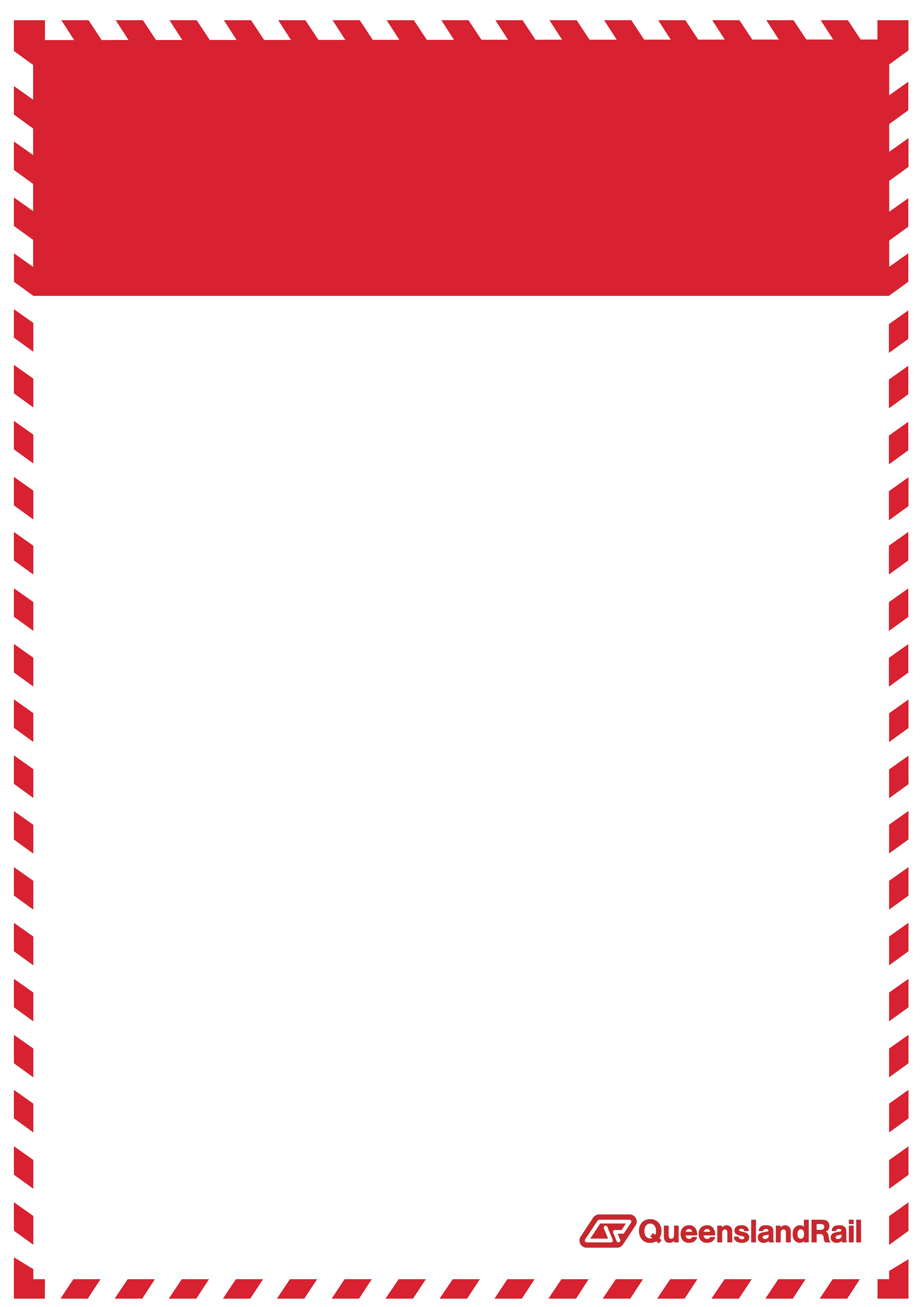 Project update – July 2016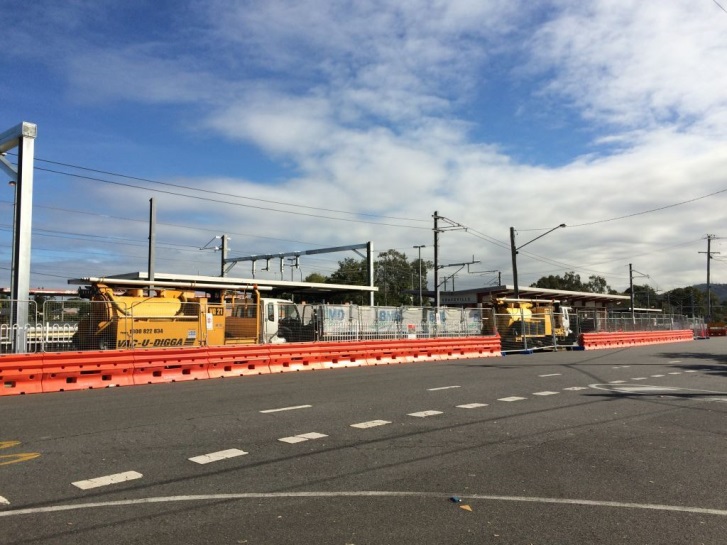 Project progressThe following construction activities were recently completed:underground service relocationstemporary lighting installationstemporary removal of some platform furniture, lighting, roofing, and signage on platforms 3 and 4.Upcoming workIn the coming weeks, customers and the community can expect to see the following construction activities:preliminary foundation works for new lift shaftscommencement of excavation for new stairs on platforms 3 and 4installation of new conduits and underground service pits.Track closureStation upgrade work will be undertaken on the station platforms during a planned track closure from 6am Saturday 30 July to 6am Monday 1 August 2016.During this time, ticketing equipment will be available and the subway will remain open to pedestrians.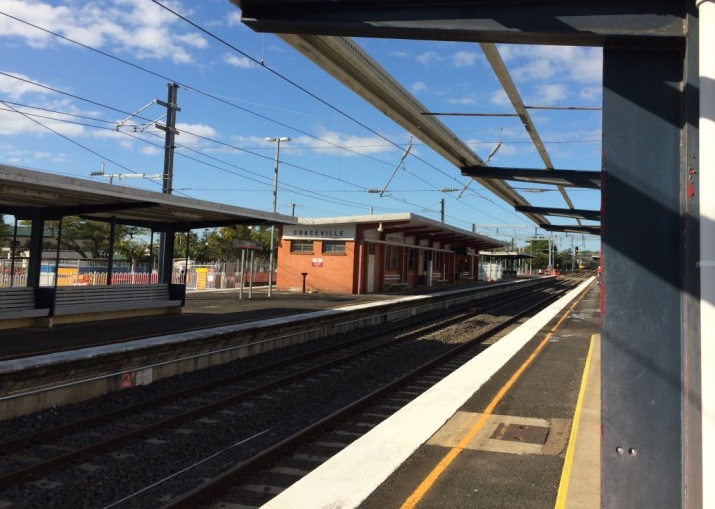 Construction impactsCustomers, residents and businesses adjacent to Graceville station may experience the following:noise associated with heavy machineryuse of reversing beepers changed traffic and parking conditionsmobile lighting towers for night worksincreased vehicle movements around the work zonestemporary changes to access paths throughout the station precinct.Pedestrians and motorists are advised to follow all directional signage during this time.Residents and other stakeholders will be given advance notification of construction activities likely to cause impacts, including after-hours work (nights and Sundays, as required).  